REMINDER: THE NURSERY WILL BE CLOSED ON TUESDAY 2ND JANUARY 2018 FOR A STAFF INSET DAY.CHILDREN ARE BACK AT NURSERY ON WEDNESDAY 3RD JANUARY 2018First of all we would like to give a HUGE CONGRATULATIONS to all of our stars, angels, shepherds, sheep, Kings, Mary, Joseph and of course the Robin for a stellar performance on Saturday! We hope you all really enjoyed the Nativity, the dancing and the singing and that it helped kick the Festive Season off with a bang!eyLog : In January, we will begin the transition from paper-based record keeping to a new digital format. We will be using a combination of both methods initially, so ask that you bear with us during this time. It is a really positive move for us and is needed for us to stay up to date with the ever changing childcare requirements. You will receive more detailed information on the system, and how it will work for you as parents in the new year and as we get to grips with it.  What it will mean, though, is that you will be able to access at any time, your child's progress and hopefully we will be able to send you Live-time Photos and/or videos.New Children: Over the last couple of months we have welcomed some new babies to the Monique’s family. In case you’ve not already seen them, please say hi to our new friends Annabelle, Livia and Albie. We will also be welcoming some new family members in the New Year: downstairs we will be saying a big welcome to Eirene and Dexter, whilst we’ll be introducing Alysia’s younger sister, Freya, to our baby and toddler room as well as a new family whose daughter is also called Freya.Photographer: In the warmer months, we would like to reinstate a photographer to come to the nursery. This is something we used to do each year until our long standing photographer retired. We tried a few other companies in the years following but found that the photographs just weren’t quite as good. Well….we may have some good news! Through a family member, we have found a photographer whom we think will be perfect. We would like to ask if you would be interested in us organising for him to come in to the nursery one day after the Easter break.Holidays/Absences: Please can we ask you to inform the nursery of any planned holiday dates or absences from nursery in advance please. Moving forward, this is something you will be able to do through the eyLog app, but for the moment an e-mail or a phone call would be perfect, thank you.Montessori Accreditation: As we mentioned at the performance on Saturday, the nursery has worked hard to achieve full Montessori Accreditation for the 3rd time. This is a huge honour for us and is something we are immensely proud of. It means that all the hard work, time and the energy our staff put in to maintaining the high standards for the children are all worthwhile. You can find the full report on our Website home page by clicking on the YELLOW link button.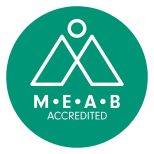 The only thing left to say is………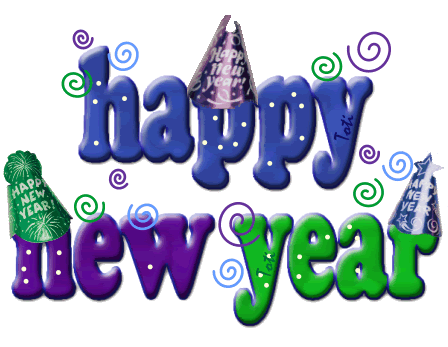 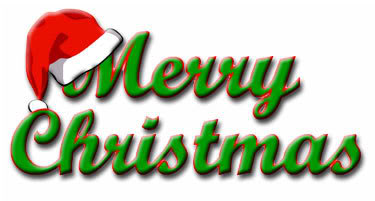 